JROTC Jaguar BattalionSGM (RET) Joyce Allen Senior Army Instructor (251) 578-7077joyce.allen@conecuhk12.com23 Years of Military ServiceMA Education, Central Michigan UniversityBS Business Management, University of Maryland University CollegeCourse Overview Link (Information Below)Photos Link (Photos Below)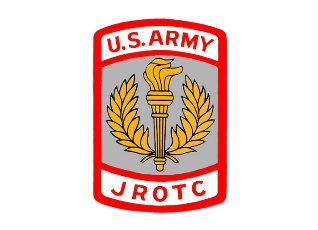 MISSION“To Motivate Young People To Be Better Citizens”Calendar of EventsVarsity Football Games								Food DriveVeteran’s Day Parade 								Academic BowlValentines for Vets 								Leadership BowlCadet Challenge 								Nursing Home VisitsAwards Day Ceremony 								Military BallVeteran’s Day Projects / Program						Drill CompetitionsBlack History Projects / Program						JCLC CampChristmas Luncheon								STEM CampClothing Drive 									Campus Clean-UpJROTC Curriculum OverviewThe JROTC curriculum, which fully or partially addresses a number of national academic standards - to include Common Core State Standards (CCSS) - includes course work on leadership, civics, geography and global awareness, health, and wellness, language arts, life skills, and U.S. history. The curriculum is based on the principles of performance-based, learner-centered education and promotes development of core abilities: capacity for life-long learning, communication, responsibility for actions and choices, good citizenship, respectful treatment of others, and critical thinking techniques.More important than "what" is learned in JROTC is "how" it is learned. Every classroom is equipped with leading edge technologies to teach, assess, and report student progress. Teachers are trained to utilize a range of technologies and develop social/emotional skills, support academic content through gaming and simulations, and promote the role of social media. Thus, students engage in meaningful, purposeful activities that lead them to demonstrate success through a portfolio of accomplishments.Every learning experience in the curriculum addresses Core Abilities, Program Outcomes, and Course Competencies; building on their developing skills and abilities, which are critical to success in high school and post-secondary career.Core AbilitiesCore Abilities describe the broad, life-long skills that every Cadet needs for success in future life and career endeavors. The core abilities are a result of the goals and values that drive the JROTC program and are built upon the program’s four years through integrating various lesson competencies and skills throughout the JROTC curriculum. The Core Abilities are:Apply critical thinking techniquesBuild your capacity for life-long learningCommunicate using verbal, non-verbal, visual, and written techniquesDo your share as a good citizen in your school, community, country, and the worldTake responsibility for your actions and choicesTreat self and others with respectProgram OutcomesProgram outcomes describe what JROTC Cadets will know and be able to do upon successful completion of the JROTC program. These outcomes also provide documentation for growth and development of the student and program for re-accreditation purposes, school visitors, parents, and the community. As Cadets complete each LET, their journey toward program outcomes will occur; each program outcome is linked to every LET lesson in the curriculum. Evidence of learning can be witnessed through a Cadet’s Portfolio, which will showcase continued development of program outcomes. The JROTC Program Outcomes are:Act with integrity and personal accountability as you lead others to succeed in a diverse and global workforceEngage in civic and social concerns in the community, government, and societyGraduate prepared to succeed in post-secondary options and career pathwaysMake decisions that promote positive social, emotional, and physical healthValue the role of the military and other service organizationsCourse CompetenciesCompetencies describe discipline-specific measurable and observable skills, knowledge, and attitudes. They are targeted in each lesson of the curriculum. Performance standards (criteria and conditions) provide the specifications for assessing mastery of a competency. Cadets show they have learned competencies by applying them in the completion of assessment tasks that require them to do one or more of the following:Make a decisionPerform a skillPerform a serviceSolve a problemCreate a product